ZADANIA DLA KLASY IB- wtorek 02.06.2020Witam, mam nadzieję, że Dzień Dziecka był udany.Poznaliście nową literę ń- wpiszcie do zeszytu w linie literę ń, całą linijkę oraz wyrazy, które uzupełnicie nową literą, ale wpiszcie ją kolorowo- jak chcecie.pie…,  stycze…,  sło…ce,  ko…ce,  Toru…,  ogie…, baś… ,  ła…cuch.Zwróćcie uwagę, że żaden wyraz nie zaczyna się literą ń Dzisiaj litera ń napisana inaczej- niOto film z nową literą: https://www.youtube.com/watch?v=9WQHGvOOzaoPo obejrzeniu filmu wykonajcie ćwiczenia na stronie 16 – 17. Jeśli macie problem obejrzyjcie filmik z tymi ćwiczeniami      https://www.youtube.com/watch?v=z3_nzD_A8JM- Myślę, że wielu z was nie potrzebuje pomocy i wykona ćwiczenia samodzielnie. Nauczymy się czytać czytanki z  literą ń, ni, każdy wybierze sobie jedną część lub dwie- jak chce i zgłosi do oceny. Proszę aby wszyscy przeczytali na ocenę do końca tygodnia.Wybierz zadanie do rozwiązania w zeszycie i rozwiąż samodzielnie.W zagrodzie pana Jana mieszkają zwierzęta: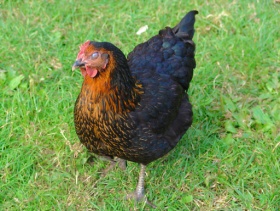 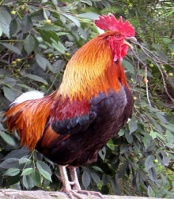 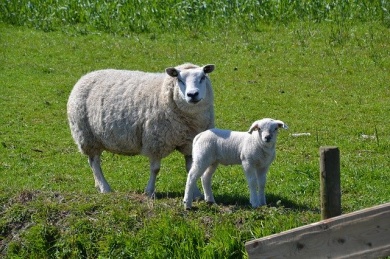 Ile nóg mają wszystkie zwierzęta razem?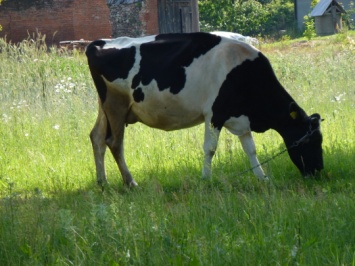 Przepisz pytanie, napisz rozwiązanie (działanie) i odpowiedź.Iza, Darek, Kuba i Kacper poszli na zakupy. Oto ich torby z zakupami:17 zł              10zł          7zł            20zł…….         ………       …….          ………..Narysuj torby , napisz ceny a potem podpisz imionami wiedząc, żeIza wydała najmniej, Kacper wydał o 3zł więcej niż Iza, Darek wydał tyle ile Iza i Kacper razem. A ile wydał Kuba? Powodzenia!Otwórz zeszyt do kaligrafii z matematyki i wykonaj jedno zadanie .